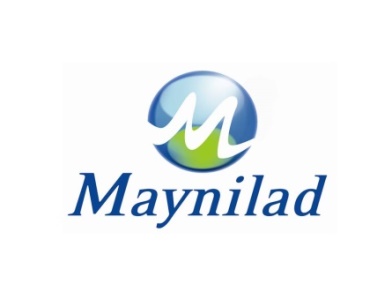 Date : __________________________________________Name : _________________________________________Address : _______________________________________	  _______________________________________Mobile No.: _____________________________________Email Address : __________________________________TIN : __________________________________________To be filled up by Maynilad PersonnelReference No: __________________________________Type of Application: _____________________________		Accomplished by:  ________________________Zone: ________________________________________				  Customer’s Name & Signature / DateLIST OF REQUIREMENTS: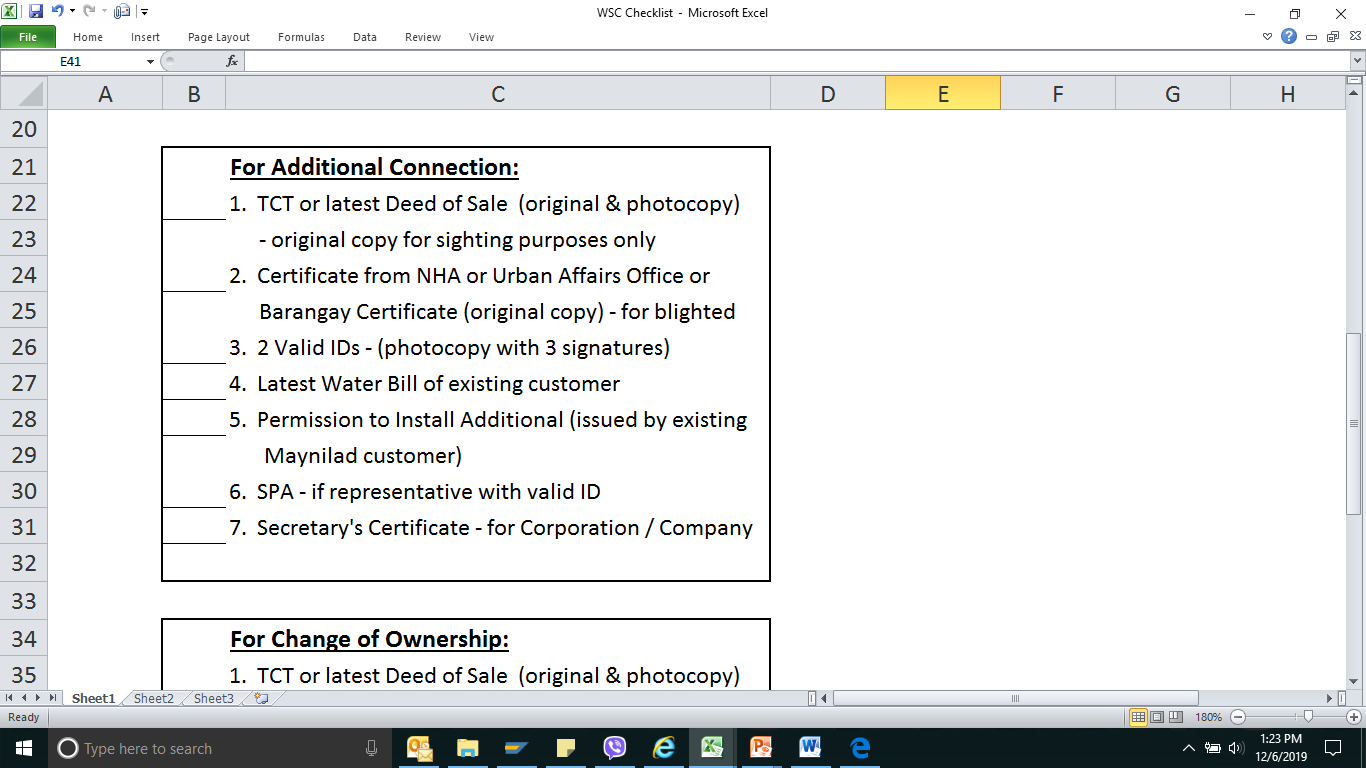 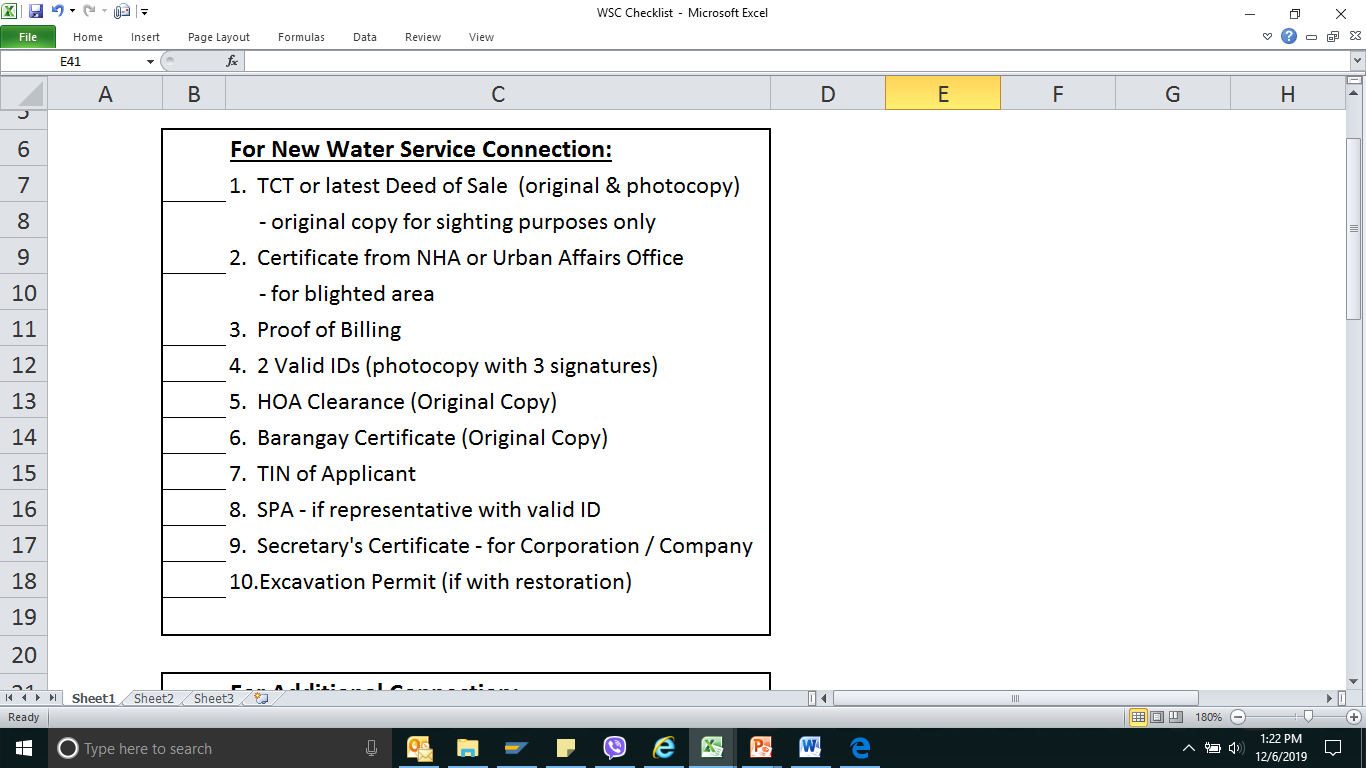 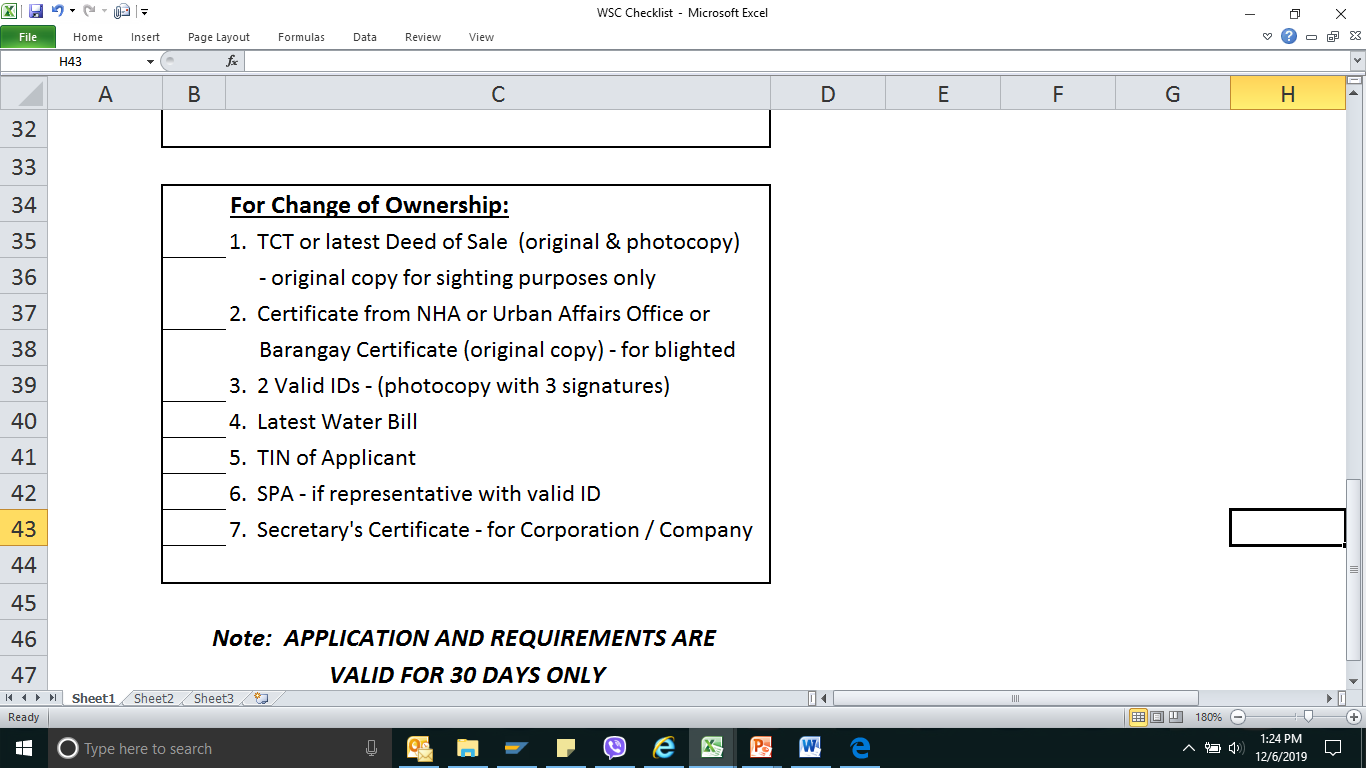 IMPORTANT NOTE: APPLICATION AND REQUIREMENTS ARE		        VALID FOR 30 DAYS ONLY